НАРУЧИЛАЦКЛИНИЧКИ  ЦЕНТАР ВОЈВОДИНЕул. Хајдук Вељкова бр. 1, Нови Сад(www.kcv.rs)ОБАВЕШТЕЊЕ О ЗАКЉУЧЕНОМ УГОВОРУ У  ПОСТУПКУ ЈАВНЕ НАБАВКЕ БРОЈ 263-14-O, партије 4Врста наручиоца: ЗДРАВСТВОВрста предмета: Опис предмета набавке, назив и ознака из општег речника набавке: набавка регистрованих лекова са и ван Листе лекова – folitropin alfa (75 i.j./ml) - за потребе Националног програма вантелесне оплодње Клинике за гинекологију и акушерство у оквиру Клиничког центра Војводине33600000 - фармацеутски производиУговорена вредност: без ПДВ-а 6.630.500,00 динара, односно 7.293.550,00 динара са ПДВ-омКритеријум за доделу уговора: најнижа понуђена ценаБрој примљених понуда: 1Понуђена цена: Највиша: 6.630.500,00 динараНајнижа: 6.630.500,00 динараПонуђена цена код прихваљивих понуда:Највиша: 6.630.500,00 динара Најнижа: 6.630.500,00 динараДатум доношења одлуке о додели уговора: 30.01.2015.Датум закључења уговора: 25.02.2015.Основни подаци о добављачу:„Merck“ д.о.о., ул. Омладинских бригада 90в, Нови БеоградПериод важења уговора: до дана у којем добављач у целости испоручи добра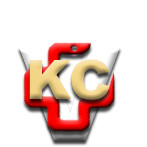 КЛИНИЧКИ ЦЕНТАР ВОЈВОДИНЕ21000 Нови Сад, Хајдук Вељка 1, Србија,телефон: + 381 21 487 22 05; 487 22 17; фаx : + 381 21 487 22 04; 487 22 16www.kcv.rs, e-mail: uprava@kcv.rs, ПИБ:101696893